[ALL INDIA TENNIS ASSOCIATION]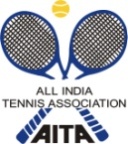 Note- Girls under 16 matches will be played on synthetics courts.HOTEL DETAILS:   RULES / REGULATIONSRULES / REGULATIONSNAME OF THE TOURNAMENTO. N. Dixit - AITA– CS-7 BOYS & GIRLS UNDER -16 AND 18 NAME OF THE  ASSOCIATION    AITA  TRUST                 HONY. SECRETARY OF ASSOCIATION-ADDRESS OF ASSOCIATION-TOURNAMENT WEEK WEEK : 26 Nov.,2018ENTRY DEADLINE : 05 Nov.,2018WITHDRAWAL : 19 Nov., 2018THE ENTRY IS TO BE SENT BY EMAIL ONLY THE ENTRY IS TO BE SENT BY EMAIL ONLY THE ENTRY IS TO BE SENT BY EMAIL ONLY THE ENTRY IS TO BE SENT BY EMAIL ONLY THE ENTRY IS TO BE SENT BY EMAIL ONLY O. N. Dixit Memorial sports & Cultural society, shriondixit@gmail.comO. N. Dixit Memorial sports & Cultural society, shriondixit@gmail.comO. N. Dixit Memorial sports & Cultural society, shriondixit@gmail.comO. N. Dixit Memorial sports & Cultural society, shriondixit@gmail.comO. N. Dixit Memorial sports & Cultural society, shriondixit@gmail.comO. N. Dixit Memorial sports & Cultural society, shriondixit@gmail.comO. N. Dixit Memorial sports & Cultural society, shriondixit@gmail.comO. N. Dixit Memorial sports & Cultural society, shriondixit@gmail.comADDRESSADDRESSADDRESSADDRESSADDRESSA-4, Sikar House, Jaipur.A-4, Sikar House, Jaipur.A-4, Sikar House, Jaipur.A-4, Sikar House, Jaipur.A-4, Sikar House, Jaipur.A-4, Sikar House, Jaipur.A-4, Sikar House, Jaipur.A-4, Sikar House, Jaipur.TOURNAMENT DIRECTORTOURNAMENT DIRECTORTOURNAMENT DIRECTORTOURNAMENT DIRECTORTOURNAMENT DIRECTOR  Mrs. Ritu Tanwar      +919414273331, 9462945441                                                                                                                                                                                                                                                            Mrs. Ritu Tanwar      +919414273331, 9462945441                                                                                                                                                                                                                                                            Mrs. Ritu Tanwar      +919414273331, 9462945441                                                                                                                                                                                                                                                            Mrs. Ritu Tanwar      +919414273331, 9462945441                                                                                                                                                                                                                                                            Mrs. Ritu Tanwar      +919414273331, 9462945441                                                                                                                                                                                                                                                            Mrs. Ritu Tanwar      +919414273331, 9462945441                                                                                                                                                                                                                                                            Mrs. Ritu Tanwar      +919414273331, 9462945441                                                                                                                                                                                                                                                            Mrs. Ritu Tanwar      +919414273331, 9462945441                                                                                                                                                                                                                                                          CATEGORY ()N(      )NS(      )(      )SS(      )CSCS(  )TS(  )AGE GROUPS ()U-10 (  )U-12(   )(   )U-14(   )U-16(* )(* )U-18( *)Men’s(   )(   )Women’s(   )(   )SIGN-INQUALIFYING23/11/201812-2 pmOPEN DRAWMAIN DRAW25/06/201712-2 pm32MAIN DRAW SIZESingles32Doubles16QUALIFYING DRAW SIZESinglesOpenDoublesNAENTRY DEADLINE05, Nov.,2018WITHDRAWAL DEADLINE19 Nov., 2018NAME OF THE VENUENAME OF THE VENUEJai Club, Mahaveer Marg, C-scheme, JaipurJai Club, Mahaveer Marg, C-scheme, JaipurADDRESS OF VENUEADDRESS OF VENUEJai Club, Mahaveer Marg, C-scheme, Jaipur , (Rajasthan ) shriondixit@gmail.com	Jai Club, Mahaveer Marg, C-scheme, Jaipur , (Rajasthan ) shriondixit@gmail.com	TOURNAMENT REFEREETOURNAMENT REFEREEGaurang Nalwaya9509082715, 7976528856Gaurang Nalwaya9509082715, 7976528856TELEPHONEEMAILshriondixit@gmail.com  COURT SURFACE  CLAY  & SyntheticBALLS Babolat    NO.OF COURTS  04 clay   02 syntheticFLOODLIT(2)(2)  YES  YESNAME  HOTEL Raj Plaza, (official Hotel) 25% discount NAME Jai club Guest House Jai club Guest HouseADDRESS Near  Vivek vihar Metro station New Sanganer Road,Sodala , JAIPUR  Complimentary breakfastPH-01412295522, 500.                         Lokation: 5 KM from the Tennis VenueE-mailinfo@hotelrajplaza.com web: www.hotelrajplaza.comADDRESS  Jai Club, Mahaveer Marg, C-scheme, Jaipur, Rajasthan 302001Phone: 0141 2372321  Jai Club, Mahaveer Marg, C-scheme, Jaipur, Rajasthan 302001Phone: 0141 2372321TARIFF                                           (Rs.)                       Single             doubleSuit :                 -                  2999/-Super Deluxe  1599/-            2199/-Deluxe            1300/-           1799/-Extra person    700/-Taxes as applicable TARIFF2500/-3500/-ENTRY
Entry can be sent by post / Fax.   No entry will be accepted through telephone.
AGE ELIGIBILITY
Players born:On or after 1st Jan 2000 are eligible for participation in U/18, On or after 1st  Jan 2002 are eligible for participation in U/16, On or after 1st  Jan 2004 are eligible for participation in U/14,On or after 1st Jan 2006 are eligible for participation in U/12.
ENTRY FEEAITA Registration CardIt is mandatory for the player to carry ORIGINAL REGISTRATION CARD for the sign-in. In case the player registration is in process with AITA,  In that case player has to carry Original receipt or copy of mail from AITA confirming that  player registration is in process.